§283-A.  State Liquor and Lottery Commission1.  Commission.  The State Liquor and Lottery Commission, established in Title 5, section 12004‑G, subsection 14, consists of 5 members who must be residents of this State.  Members are appointed by the Governor and are subject to review by the joint standing committee of the Legislature having jurisdiction over legal and veterans affairs and to confirmation by the Legislature.  No more than 3 members of the commission may be members of the same political party.[PL 1997, c. 373, §2 (NEW).]2.  Chair.  The commission shall elect a chair from among its members.[PL 1997, c. 373, §2 (NEW).]3.  Eligibility of members.  A person is not eligible for appointment as a member of the commission or as an employee of the commission if that person:A.  Has any official, professional or other connection with or owns any stock in a corporation interested either directly or indirectly in the manufacture or sale of liquor; or  [PL 1997, c. 373, §2 (NEW).]B.  Has been convicted or adjudicated guilty of violating any state or federal law regulating the manufacture, sale or transportation of liquor.  [PL 1997, c. 373, §2 (NEW).][PL 1997, c. 373, §2 (NEW).]4.  Terms; vacancies.  Members of the commission serve 3-year terms.  Vacancies must be filled for the unexpired term in the same manner as the original appointment.[PL 1997, c. 373, §2 (NEW).]5.  Meetings.  The commission shall meet at the call of the chair and at least once each month with the Director of the Bureau of Alcoholic Beverages and Lottery Operations.[PL 1997, c. 373, §2 (NEW).]6.  Quorum.  An action of the commission is not binding unless taken at a meeting at which at least 3 of the 5 members are present and vote in favor of the action.[PL 1997, c. 373, §2 (NEW).]7.  Compensation.  Members of the commission are entitled to compensation as provided in chapter 379.  Members may not be compensated for more than 25 meetings per year, except for the chair who may be compensated for up to 30 meetings per year.[PL 1997, c. 373, §2 (NEW).]8.  Removal.  A member of the commission may be removed by the Governor on the address of both branches of the Legislature or by impeachment.[PL 1997, c. 373, §2 (NEW).]SECTION HISTORYPL 1997, c. 373, §2 (NEW). The State of Maine claims a copyright in its codified statutes. If you intend to republish this material, we require that you include the following disclaimer in your publication:All copyrights and other rights to statutory text are reserved by the State of Maine. The text included in this publication reflects changes made through the First Regular Session and the First Special Session of the131st Maine Legislature and is current through November 1, 2023
                    . The text is subject to change without notice. It is a version that has not been officially certified by the Secretary of State. Refer to the Maine Revised Statutes Annotated and supplements for certified text.
                The Office of the Revisor of Statutes also requests that you send us one copy of any statutory publication you may produce. Our goal is not to restrict publishing activity, but to keep track of who is publishing what, to identify any needless duplication and to preserve the State's copyright rights.PLEASE NOTE: The Revisor's Office cannot perform research for or provide legal advice or interpretation of Maine law to the public. If you need legal assistance, please contact a qualified attorney.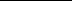 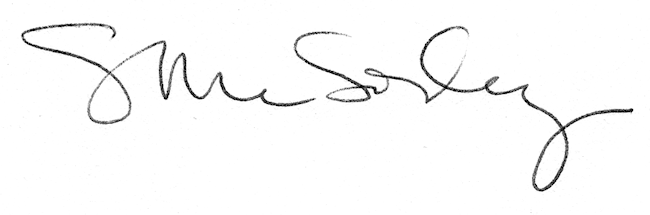 